Minutes of the Meeting held  Thursday May 5th 2022 by ZoomPresent: Lorna Lewis (LL) – Chair-lay member Rachel Morse (RM) – professional member Christine Truelove (CT) – lay memberAnna Doherty (AD) – lay memberKeith Lampard (KL) -  lay memberIn attendance: Monika Jephcott (MJ) PTUKAlun John (AJ) PTUK RegistrarEileen Braham (EB) Clinical DirectorMaria Bayne (MB) Operations DirectorChair’s opening remarks Chair welcomed everyone to the meeting. Apologies for absenceEvelyn Saunders (ES) – professional member due to work commitments Conflict of Interest DeclarationLL reminded members of the requirement to declare any specific conflict of interest for agenda items. There were none. Minutes of meeting held on November 4th 2021 These were agreed as a correct record. Matters arisingNone TrailBlazer updateEB gave us details about the TrailBlazer (employer led) apprenticeship scheme. Three BCTIWC members KL, AD, ES are working on the policies needed for the End Point Assessment application. It was agreed that all members working on the policies would be required to sign a Declaration of Conflict of Interest which would be a confidentiality contract. PTUK Directors Report (MJ)MJ thanked MB for the way she had re-organised the office for PTUK and APAC and the systems she has put in place including working on the databases and the superb way that MB is working with and supporting the Clinical Team.  Registration is going well and there are 2761 registrants on the register. Attrition rate is now 4% which is lower than previously achieved because of  the new membership team. BCTIWC members wish to give congratulations to them.BCTIWC members were shown the new website, to see in particular the new structure chart for the work force of PTUK and APAC, and the Operational Director demonstrated to the BCTIWC members that there was no conflict of interest between  PTUK and APAC.Members were shown the news about the conference and information for parents and children looking for help through Play Therapy and it was suggested that members look further at the website. Data in the databases can be scrutinised and cross referenced. Fortuna clinics are held regularly and have been popular with registrants. A new research journal has been published and hard copies will be first available at the conference this year.Having Play Therapists in overseas countries enables Play Therapy to be publicised and recognised in those areas and some of the Play Therapists then hopefully become Course Directors in their own country running courses and increasing the number of therapists in their country. MJ advised that the succession plans for  PTUK and APAC have been finalised and piloted. The new Memorandum and Articles of Association which together form the Constitution for both companies can be found on the websites and are in the public domain. Again, no conflict of interest is evident between the 2 organisations. PTUK Registrar’s ReportAJ has been the registrar since September 2020 and his role has been evolving. The last re-accreditation process with the PSA was not a smooth journey but since re-accreditation there have  been  big strides towards bringing stability within  the PSA and the management of PTUK. PTUK should have been re accredited with the PSA in April 2021 but because of the timing issues re-accreditation did not happen until September 2021. PTUK are currently working with the PSA with regards to member’s websites.There have been big changes to PTUK, APAC and PTI websites and  BCTIWC looked at the PTUK website as an example. BCTIWC Annual Report The 2021 BCTIWC Annual Report was completed early 2021 as the paperwork needed to be prepared for the PSA re-accreditation in April. 2022 re-accreditation is September so the Annual Report will be prepared by the end of July 2022 and after the approval of the members of the BCTIWC will be sent to the PSA.  The conditions that were attached to the last re-accreditation with the PSA were discussed and MJ informed BCTIWC that work was completed on the first condition and that work was in progress for the second condition and that we will work together in the coming weeks on the third condition. LL thanked MB, EB, AJ, and MJ for their help and support for BCTIWC members with all our work. Any other businessNone Date of next meeting6th October 2022 at 10.00am by Zoom N.B. This meeting was quorate as a majority of lay members were present.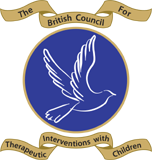 The British Council for Therapeutic Interventions With Children Limited18 FairleasSittingbourneKentME10 4LSwww.bctiwc.org/